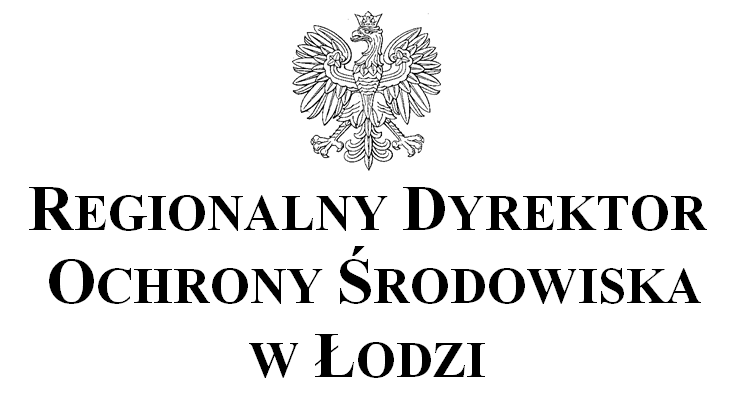 Łódź, 16 marca 2018 r.WOOŚ.420.12.2018.PJe.3Poprzedni znak sprawy: WOOŚ.4260.97.2017.PJeO B W I E S Z C Z E N I E 	Na podstawie art. 49 ustawy z dnia 14 czerwca 1960 r. Kodeks postępowania administracyjnego (Dz. U. z 2017 r., poz. 1257 ze zm.), w skrócie k.p.a., realizując zasady zawarte w art. 9 i 10 k.p.a. oraz na podstawie w nawiązaniu do art. 75 ust. 1 pkt 1 lit. l ustawy z dnia 3 października 2008 r. o udostępnianiu informacji o środowisku i jego ochronie, udziale społeczeństwa w ochronie środowiska oraz ocenach oddziaływania na środowisko (Dz. U. z 2017 r., poz. 1405 ze zm.), a także §3 ust. 1 pkt 60 rozporządzenia Rady Ministrów z dnia 9 listopada 2010 r. w sprawie przedsięwzięć mogących znacząco oddziaływać na środowisko (Dz. U. z 2016 r., poz. 71), w nawiązaniu do wniosku Gminy Mokrsko, reprezentowanej przez Wójta – Pana Tomasza Kąckiego, w sprawie wydania decyzji o środowiskowych uwarunkowaniach dla przedsięwzięcia polegającego na „Rozbudowie drogi gminnej w miejscowościach Komorniki- Lipie wraz z budową zjazdów, rozbudowie drogi gminnej nr 117065E w miejscowościach Komorniki- Motyl, rozbudowie drogi gminnej w miejscowościach Orzechowiec- Poręby- Komorniki wraz z budową zjazdów” z 13 września 2017 r. (otrzymanego 6 listopada 2017 r.)zawiadamiam:Powiatowy Inspektor Sanitarny w Wieluniu wydał opinię z 8 stycznia 2018 r. znak: PSSE.ZNS.460-34/17 o braku potrzeby przeprowadzenia oceny oddziaływania na środowisko dla przedmiotowego przedsięwzięcia;Dyrektor Zarządu Zlewni Wód Polskich w Kaliszu wydał opinię z 15 marca 2018 r. znak: PO.ZPU.2.435.21.2018.AS2 o braku potrzeby przeprowadzenia oceny oddziaływania na środowisko dla przedmiotowego przedsięwzięcia;Regionalny Dyrektor Ochrony Środowiska w Łodzi wydał postanowienie z 16 marca 2018 r. znak: WOOŚ.420.12.2018.PJe.2, w którym stwierdził brak potrzeby przeprowadzenia oceny oddziaływania na środowisko dla przedmiotowego przedsięwzięcia.  Wskazuję dzień publicznego ogłoszenia: 21 marca 2018 r.	Z aktami sprawy można się zapoznać w siedzibie Regionalnej Dyrekcji Ochrony Środowiska w Łodzi przy ul. R. Traugutta 25, 90-113 Łódź, pokój 1117 w godzinach: od 730 do 1530, tel. 42 66-50-381. Ponadto z treścią postanowienia można zapoznać się w siedzibie Urzędu Gminy Mokrsko.PouczenieZawiadomienie uważa się za dokonane po upływie 14 dni od dnia publicznego ogłoszenia.Regionalny DyrektorOchrony Środowiska w ŁodziKazimierz Perek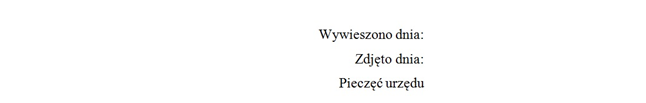 Do obwieszczenia w sposób zwyczajowo przyjęty:Urząd Gminy MokrskoTablica ogłoszeń Regionalnej Dyrekcji Ochrony Środowiska w ŁodziStrona internetowa BIP Regionalnej Dyrekcji Ochrony Środowiska w Łodzi